Hrvatska Školska Zaklada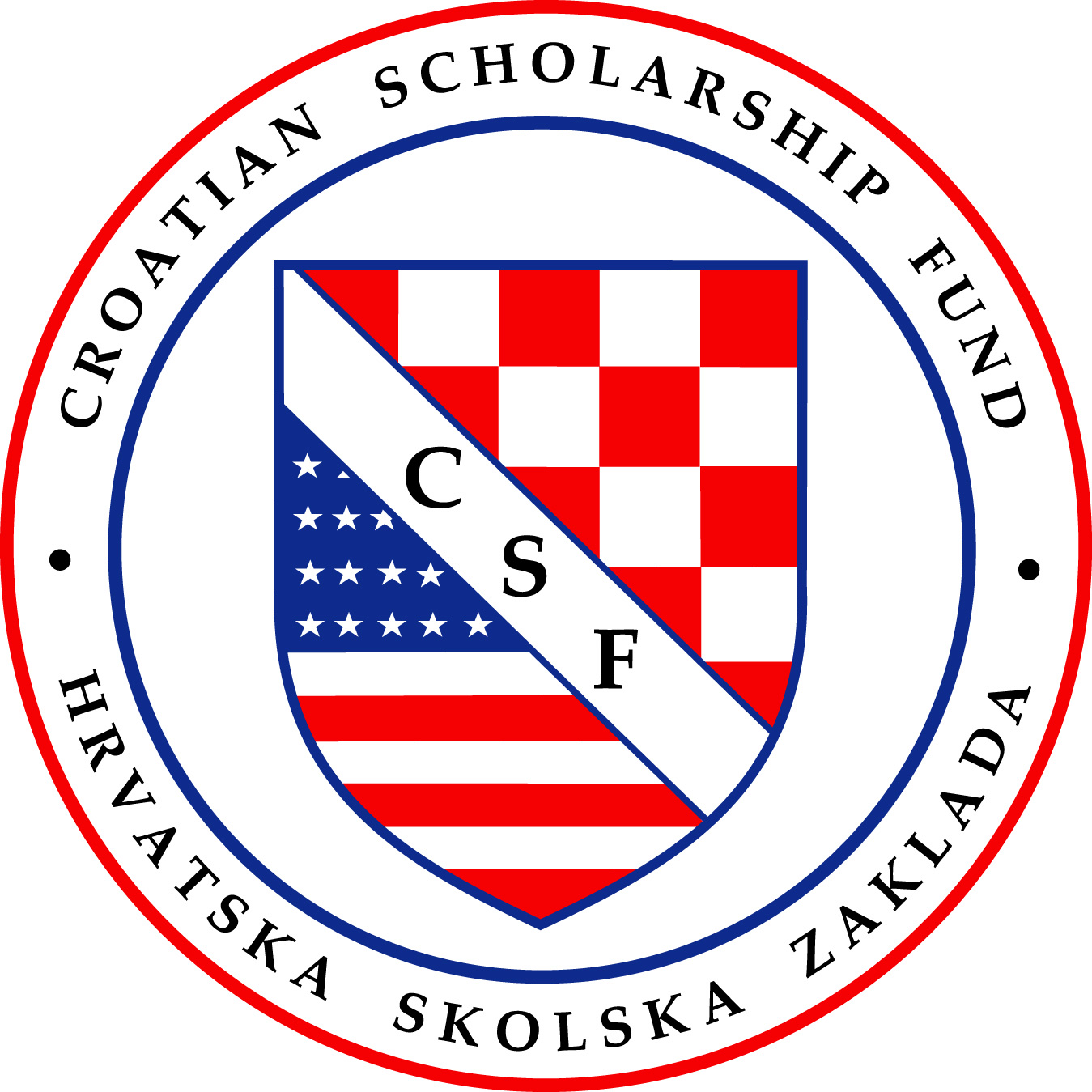 Uvjeti za Primanje StipendijeVizija: Vizija Hrvatske Školske Zaklade (HŠZ) je priprema pojedinaca za vodeće uloge u gospodarskom, političkom i kulturnom razvitku Hrvatske, kroz njihovo akademsko obrazovanje i osobnu izgradnju.Svrha: Osnovna svrha Hrvatske Školske Zaklade jest prikupljanje i raspodjela financijskih sredstava u vidu stipendiranja nadarenih učenika završnih razreda srednje škole koji planiraju nastaviti svoje školovanje na stručnim studijima ili sveučilištima u Republici Hrvatskoj ili Bosni i Hercegovini. Povijest: Hrvatska Školska Zaklada je dobrotvorna organizacija osnovana 1989. godine od nekolicine hrvatskih iseljenika, uvjerenih da je ulaganje u mlade temelj opstanka i razvitka njihove domovine Hrvatske. Već punih 26 godina, HŠZ bez prekida pomaže hrvatskim studentima da ostvare svoj san o visokom obrazovanju.Dodjela stipendija: Putem informacija objavljenih u hrvatskim publikacijama te elektronskim i ostalim medijima, učenici završnih razreda srednjih škola mogu se upoznati sa Hrvatskom Školskom Zakladom. Podnošenje molbe za stipendiju uključuje Prijavnicu za stipendiju i ispunjavanje studentskih obveza navedenih u ovim Uvjetima. Primljene molbe izvršni odbor HŠZ procjenjuje na temelju slijedećih kriterija:financijska potreba, ocjene i opis završenih predmeta, ime odabranog stručnog ili akademskog studija i odabrani smijer te preporuka od strane škole, crkve, i/ili civilnih vlasti. Iznos i ograničenja stipendija: Student primljen u HŠZ program 2017.  godine, prima punu godišnju stipendiju u iznosu od 2000 USD (dva puta godišnje doznačuje se 1000 USD). Stipendija može trajati do pet godina, uključujući tri godine preddiplomskog i dvije godine diplomskog studija.Studentske obaveze: Primatelj stipendije obavezuje se pridržavati slijedećih pravila:	Student mora dostaviti dokaz o upisu na stručni studij ili sveučilište u Hrvatskoj ili Bosni i Hercegovini. Dokaz mora biti u obliku obrasca izdanog od strane obrazovne institucije koju će budući student pohađati. 	Student mora dostaviti ovjeren ispis ocjena zatražen u referadi te potvrdu o upisu na viši semester/godinu (na kraju semestra/godine), u roku od 30 dana nakon završetka ispitnih rokova. Dokumenti se moraju poslati u elektronskom obliku skenirani, NE slikani mobitelom!	Student mora pismeno obavijestiti HŠZ ako ne uspije položiti ispit u više od dva pokušaja, uključujući razlog i plan za završetak tog predmeta.	Student mora završiti studije bez ponavljanja godine, u slučaju ponavljanja godine student će biti isključen iz programa HŠZ.	Student mora predočiti potvrdu o upisu na višu godinu, izdanu od strane sveučilista koje pohađa, do listopada tekuće godine.	Student se neće smatrati uključenim u program HŠZ ukoliko je broj upisanih predmenta nedovoljan za redovni studij. Student mora dostaviti HŠZ službenu publikaciju koja definira uvjete za redovni studij na obrazovnoj ustanovi koju pohađa.	Prosjek ocjena u svakom semestru mora biti najmanje 3.5 odnosno ekvivalentan tom prosijeku po načinu računanja na nekim sveučilištima u BiH. Ukoliko je na kraju semestra prosjek ocjena niži od minimalno zatraženog  student će slijedeći semestar biti na uvjetnom statusu. Ukoliko je nakon uvjetnog semestra prosjek ocjena i dalje niži od zatraženog, može doći do ukidanja stipendije.   Student koji želi promijeniti smjer studija, premjestiti se na drugu visoku školu ili fakultet, ili izmjeniti neki od drugih elemenata koji su cijenjeni prilikom dodjele stipendije, obvezan je najprije takav zahtijev u pismenom obliku dostaviti HŠZ, koja taj zahtjev mora odobriti da bi student i dalje primao stipendiju HŠZ.   Korisnik stipendije se obavezuje uspostaviti pismeni kontakt sa svojim pokroviteljima (sponzorima).Korisnik stipendije će dobiti informaciju tko je njegov sponsor i na koji način će uspostavljati kontakt sa istim. Obavezno je održavati kontakt sa sponzorom direktno ili preko posrednika o čemu će korisnik dobiti instrukcije.U toku školovanja student će biti obavezan snimiti kratki filić u trajanju do 2 minute u kojem će predstaviti sebe i iskazati zahvalnos svojim sponzorima, za snimanje istog će dobiti primjer i instrukcije.Prijavnica sadrži kontakt informacije (adrese, brojeve telefona, e-mail adrese) studenta i obrazovne institucije koju pohađa. Student je dužan obavjestiti HŠZ u slučaju promjene ovih kontakt informacija.Student mora obavijestiti HŠZ u slučaju da prima ikakvu financijsku pomoć osim stipendije HŠZ, uključujući detaljne informacije o toj dodatnoj pomoći takođjer je obavezan obavijestiti HŠZ u slučaju da će početi primate neku drugu vrstu stipendije za vrijeme dok je u program HŠZ-a. To neće ugroziti status primanja stipendije.Student mora potvrditi prihvaćanje ovih Uvjeta svojim potpisom prije dodjele stipendije.Student će biti obavezan popuniti upitnik o stipendiji prije primitka zadnje rate stipendije ili ukoliko odlukom HŠZ bude isključen iz programa, a radi nezadovoljavanja gore navedenih uvjeta.  Nepridržavanje bilo kojeg od zahtjeva navedenih u ovim Uvjetima može dovesti do ukidanja stipendije. Stipendijski odbor Hrvatske Školske Zaklade može također poduzeti i druge administrativne mjere koje u tom slučaju smatra prikladnima.Prihvaćam gore navedene Studenske obaveze Hrvatske Školske Zaklade:Potpis: ________________________________________________________________________________Ime i Prezime (tiskanim slovima):		                                                       Datum: Molimo pošaljite potpisan Uvijei sa email na slijedeću adresu:	csfveronika@gmail.comInstrukcije za Paypal:1. Za dobivanje stipendije preko Paypal-a, trebate otvoriti tekući bankovni račun u HRK.
2. Pri otvaranju računa obavezno zatražite VISA ELECTRON debitnu karticu te uplatite minimalan početni iznos. 3. Kada dobijete karticu, otvorite račun na www.paypal.com i povežite ga sa tom karticom. Za provjeru će vam se skinuti iznos od $1.95 sa računa (koji će vam kasnije biti vraćen), a za dan ili dva nakon toga trebate nazvati svoju banku da vam pročitaju kod (code) za aktivaciju Paypal računa. Kad aktivirate račum, moći ćete primati navac na vaš Paypal račun od Hrvatske Školske Zaklade.4. Za prebacivanje tog novca sa Paypal računa na tekući račun u banci koristi se opcija Withdraw i potrebno je 5-7 dana da se ispuni transakcija, a nakon toga mežete podići novac u banci ili na bankomatu.     Izabrani fakultet, adresa i telefon